English – Week Beginning 22.6.20This week we will do some Slow Writing where you have to follow instructions carefully for each sentence you write. Roll two dice to get the coordinates of the picture you will write about. Here’s an example:	First roll			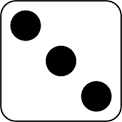 Second roll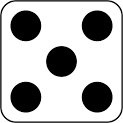 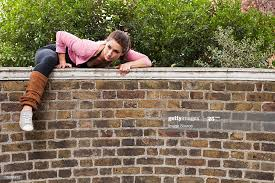 I need to look for the picture at coordinate (3,5) so I go along 3 and up 5. I have landed on this picture of a woman in jogging clothes climbing over a wall! This will be my picture for the day’s writing. (Feel free to roll the dice again if you don’t like the picture you get or if you want to use more than one picture.)Here are the instructions for Monday.MondayAnd here’s what I wrote:Unsurprisingly, Belinda’s shortcut was a mistake. Knackered, she tumbled down off the wall into a random garden. The dog woke up. Back over the wall she clambered! The dog probably wouldn’t be able to jump over, she thought…TuesdayWednesdayThursdayFridaySentence 1Must begin with an adverb – e.g. “Unsurprisingly”Sentence 2Must begin with an adjective.Sentence 3Must be four words only.Sentence 4Must end with an exclamation mark.Sentence 5Must end with ellipsis…Sentence 1Must be one word repeated three times.Sentence 2Must describe the weather.Sentence 3Must contain speech. (Don’t forget inverted commas. “ “)Sentence 4Must contain a reply to sentence 3 from somebody else.Sentence 5Must contain a simile (e.g. “as wriggly as a worm”).Sentence 1Must start with the word “Okay”.Sentence 2Must start with an “ing” verb. For example, “Running” or “Swooping”.Sentence 3Must begin with an adverbial of place.For example: “In the park” or “Beneath his feet”.Sentence 4Must use an idiom. Idioms are words or phrases which mean something different from their literal meaning. You can see some idioms listed here: https://www.chapter-living.com/blog/28-classic-british-idiomsSentence 5Must use the word “therefore”.Sentence 1Must address the reader directly. (Use the word “you”!)Sentence 2Must include some fancy punctuation.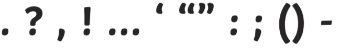 Sentence 3Must use an adjective of emotion.Sentence 4Must include at least two rhyming words.Sentence 5Must ask the reader a question.Sentence 1Must include three adjectives in a row. (Don’t forget commas.)Sentence 2Must begin with an adverb.Sentence 3Must contain one word all in CAPITALS (or other emphasis such as italics, underlining or a different colour).Sentence 4Must be incredibly long but correctly punctuated!Sentence 5Must be only one word.